Défi Allemand cycle 2                                                                          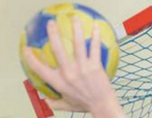 Voici une suite d’opérations qui vont te permettre de trouver un nombre. Ensuite, tu devras trouver à quoi ce nombre correspond.  - Ecoute d’abord ici. Essaie de reconnaitre des mots. tu peux aussi cliquer sur ce lien http://www2.ac-lyon.fr/ressources/rhone/langues-vivantes/IMG/mp3/alldc2_devinette.mp3ou scanner ce QR code : 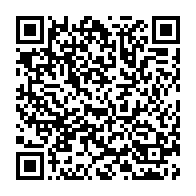 - Puis tu pourras chercher la solution grâce au tableau suivant. Pour t’aider : tu vas utiliser les 3 opérations que tu connais : la multiplication (x), l’addition (+) et la soustraction (-) Ein Rechenrätsel: NB: un exemple pour t’aider: « Beginne mit 2; Multipliziere mit 3; Welche Zahl suchen wir? 6 »                                               En effet: 2 X 3 = 6Maintenant à toi de trouver à quoi correspond le nombre que tu as trouvé:     - Ecoute puis entoure la bonne réponse.Réponse 1   , tu peux aussi cliquer sur ce lien :  http://www2.ac-lyon.fr/ressources/rhone/langues-vivantes/IMG/mp3/alldc2_reponse1.mp3                   ou scanner ce QR code : 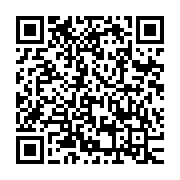 Réponse 2  , tu peux aussi cliquer sur ce lien : http://www2.ac-lyon.fr/ressources/rhone/langues-vivantes/IMG/mp3/alldc2_reponse2.mp3             ou scanner ce QR code : 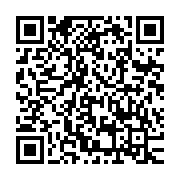 Réponse 3  , tu peux aussi cliquer sur ce lien : http://www2.ac-lyon.fr/ressources/rhone/langues-vivantes/IMG/mp3/alldc2_reponse3.mp3              ou scanner ce QR code :           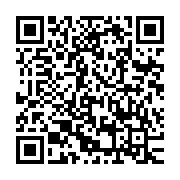 L’image dans le coin en haut à droite de cette fiche pourra t’aider à trouver.A ton tour : tu peux aussi essayer de créer un autre défi sur le même modèle pour le partager avec tes camarades de classe. Par exemple, ton défi pourra permettre de trouver le nombre de rayures ou d’étoiles du drapeau d’un des pays du monde. Tes camarades devront trouver le nom de ce pays. Mais tu peux trouver d’autres idées de nombres et écrire ton défi.Beginne mit 4Ecris tes réponses pour chaque étape ici : Welche Zahl suchen wir?………………Multipliziere mit 2Welche Zahl suchen wir?………………Addiere 10Welche Zahl suchen wir?………………Subtrahiere 12Welche Zahl suchen wir?………………Addiere 1Welche Zahl suchen wir?………………